The Executive Office of Health and Human ServicesDepartment of Public HealthBureau of Environmental HealthCommunity Sanitation Program5 Randolph Street, Canton, MA 02021Phone: 781-828-7700 Fax: 781-828-7703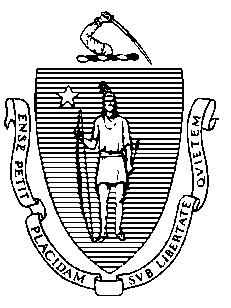 June 22, 2015Michael Bellotti, SheriffNorfolk County Correctional CenterP.O. Box 149200 West StreetDedham, MA 02027Re: Facility Inspection – Norfolk County House of Correction, DedhamDear Sheriff Bellotti:In accordance with M.G.L. c. 111, §§ 5, 20, and 21, as well as Massachusetts Department of Public Health (Department) Regulations 105 CMR 451.000: Minimum Health and Sanitation Standards and Inspection Procedures for Correctional Facilities; 105 CMR 480.000: Storage and Disposal of Infectious or Physically Dangerous Medical or Biological Waste (State Sanitary Code, Chapter VIII); 105 CMR 590.000: Minimum Sanitation Standards for Food Establishments (State Sanitary Code Chapter X); the 1999 Food Code; 105 CMR 520.000 Labeling; and 105 CMR 205.000 Minimum Standards Governing Medical Records and the Conduct of Physical Examinations in Correctional Facilities; I conducted an inspection of the Norfolk County House of Correction on June 3, 2015 accompanied by John Reddish, Utility Maintenance Officer. Violations noted during the inspection are listed below including 14 repeat violations:HEALTH AND SAFETY VIOLATIONS(* indicates conditions documented on previous inspection reports)Visitor Waiting AreaVisitor Lobby	No Violations NotedMale Bathroom	No Violations NotedFemale Bathroom	No Violations NotedJanitor’s Closet	No Violations NotedAdministration OfficesMale Staff Bathroom	No Violations NotedFemale Staff Bathroom105 CMR 451.123	Maintenance: Sink faucet looseMale Locker Room	No Violations NotedFemale Locker Room	No Violations NotedWeight Room	No Violations NotedBreak Area	No Violations NotedCentral Control	No Violations NotedFood ServiceKitchen  Warewash Machine RoomFC 4-501.112(A)(2)	Maintenance and Operation, Equipment: Inadequate water temperature in the	mechanical warewashing machineFC 6-301.12	Numbers and Capacity; Handwashing Facilities: No hand drying method available at 	handwashing sinkSlop and Spray Area	No Violations NotedInmate Bathroom	Unable to Inspect – Occupied2-Bay Sink	No Violations Noted3-Bay Sink	No Violations NotedJanitor’s Closet	No Violations NotedJanitor’s Closet Slop Sink	No Violations NotedWalk-In Refrigerator # 1	No Violations NotedWalk-In Refrigerator # 2	No Violations NotedWalk-In Refrigerator # 3	No Violations NotedWalk-In FreezerFC 4-501.11(A)	Maintenance and Operation, Equipment: Equipment not maintained in a state of good repair, ice build-up observed on boxesLarge Storage	No Violations NotedSmall Storage	No Violations NotedFeeding Prep AreaFC 6-501.11*	Maintenance and Operation; Repairing: Facility not in good repair, floor crackedTool Closet	No Violations NotedIce MachineFC 3-304.12(A)	Preventing Contamination from Utensils: Ice scoop not stored properlyStaff DiningMain Area	No Violations NotedServing LineFC 4-601.11(C)	Cleaning of Equipment and Utensils, Objective: Non-food contact surface dirty, gaskets dirty on TruefridgeMale Bathroom	No Violations NotedFemale Bathroom	No Violations NotedJanitor’s Closet	Unable to Inspect – LockedMaintenance DepartmentBathroom	No Violations NotedBreak Room	No Violations NotedCarpenter’s Shop	No Violations NotedTool Room	No Violations NotedBoiler Room	No Violations NotedLaundry  Inmate Bathroom	No Violations NotedStorage Room	No Violations NotedChemical Laundry Storage	No Violations NotedSmall Chemical Room105 CMR 451.353*	Interior Maintenance: Floor damagedReceiving Dock	No Violations NotedCan Room	No Violations NotedCentral Storage Area	No Violations NotedIntakeProperty Room	No Violations NotedSmall Property Room	No Violations NotedChanging Room	No Violations NotedShower	No Violations NotedLarge Holding Cell	No Violations NotedBooking Area	No Violations NotedStaff Bathroom	No Violations NotedHolding Cells		No Violations NotedOffice	No Violations NotedMedicalInmate Bathroom # 1105 CMR 451.110(A)*	Hygiene Supplies at Toilet and Handwash Sink: No paper towels at handwash sink105 CMR 451.110(A)*	Hygiene Supplies at Toilet and Handwash Sink: No toilet paper providedMale Staff Bathroom	No Violations NotedFemale Staff Bathroom	Unable to Inspect – OccupiedCleaning Supply Closest105 CMR 451.353*	Interior Maintenance: Floor paint peelingRoom # 9	No Violations NotedEyeball Room # 8	No Violations NotedNursing Office – Exam Room	No Violations NotedMedication Room	No Violations NotedRoom # 7	No Violations NotedRoom # 6105 CMR 451.353	Interior Maintenance: Door paint damagedRoom # 5	No Violations NotedRoom # 4	No Violations NotedHandicap Shower				Unable to Inspect – Occupied Room # 3	Unable to Inspect – Handicapped Shower in UseLinen Closet	Unable to Inspect – Handicapped Shower in UseRoom # 2	Unable to Inspect – Handicapped Shower in UseRoom # 1	Unable to Inspect – Handicapped Shower in UseMedical Waste Storage	No Violations NotedDental 	No Violations NotedMedical Trailer	No Violations NotedCanteen	No Violations NotedShift Commander’s Office	No Violations NotedVisitingContact Visit	No Violations NotedBathroom	No Violations NotedNon-Contact Visit	No Violations NotedAttorney’s Room	No Violations NotedBarber Shop	No Violations NotedReligious Services	No Violations NotedChapel	No Violations NotedTraining Office	No Violations NotedProgram AreaSink Area	No Violations NotedLibrary	No Violations NotedInmate Bathroom105 CMR 451.123	Maintenance: Ceiling vent dustyMale Staff Bathroom105 CMR 451.123*	Maintenance: Ceiling vent dustyFemale Staff Bathroom	No Violations NotedProgram Administrative Area	No Violations NotedParole Bathroom	No Violations NotedWest Wing - Front AdministrationKitchen Area	No Violations NotedStaff Bathroom	No Violations NotedSegregation and Isolation UnitsControl				No Violations NotedControl Bathroom	No Violations NotedIsolation UnitKitchenette Area	No Violations NotedShowers	No Violations NotedSupply Closet	No Violations Noted	Cells	No Violations NotedRecreational Area	No Violations NotedAD Segregation UnitKitchenette Area	No Violations NotedShowers	Unable to Inspect – In UseLaundry Room105 CMR 451.353*	Interior Maintenance: Floor paint peelingSupply Closet	No Violations NotedCase Worker’s Office				No Violations NotedCells105 CMR 451.321*	Cell Size: Inadequate floor space in all cellsRecreational Area				No Violations NotedPre-trial UnitsControl	No Violations NotedControl Bathroom	No Violations NotedPre-trial MediumKitchenette Area105 CMR 451.126	Water Supply: No hot water supplied to handwash sink Janitor’s Closet	No Violations NotedShowers105 CMR 451.123	Maintenance: Sprinkler head cover missing in shower # 3Cells105 CMR 451.320*	Cell Size: Inadequate floor space in all cells105 CMR 451.353	Interior Maintenance: Wall dirty outside cell # 29105 CMR 451.353	Interior Maintenance: Wall paint damaged in cell # 4105 CMR 451.140*	Adequate Ventilation: Inadequate ventilation, vent blocked in cell # 22Case Worker Office	No Violations NotedSupply Closet	No Violations NotedRecreational Area	No Violations NotedPre-trial MaximumKitchenette Area	No Violations NotedShowers	No Violations NotedJanitor’s Closest	No Violations NotedCells	No Violations NotedCase Worker’s Office				No Violations NotedSupply Closet				No Violations NotedRecreational Area	No Violations NotedHouse 1AControl	No Violations NotedControl Bathroom	No Violations NotedKitchenette Area	No Violations NotedShowers	No Violations NotedJanitor’s Closet	No Violations NotedCells105 CMR 451.321*	Cell Size: Inadequate floor space in all cells105 CMR 451.103	Mattresses: Mattress damaged in cell # 15Recreational Area	No Violations NotedHouse 1BControl	No Violations NotedControl Bathroom	No Violations NotedKitchenette Area	No Violations NotedShowers	No Violations NotedJanitor’s Closet	No Violations NotedCells105 CMR 451.321*	Cell Size: Inadequate floor space in all cellsRecreational Area	No Violations NotedHouse 2AControl	No Violations NotedControl Bathroom	No Violations NotedKitchenette Area	No Violations NotedShowers		No Violations NotedJanitor’s Closet105 CMR 451.353	Interior Maintenance: Noxious odorCells105 CMR 451.321*	Cell Size: Inadequate floor space in all cells105 CMR 451.353	Interior Maintenance: Wall paint damaged in cell # 9Laundry Storage	No Violations NotedRecreational Area	No Violations NotedHouse 2BControl	No Violations NotedControl Bathroom	No Violations NotedKitchenette Area	No Violations NotedShowers	Unable to Inspect – OccupiedJanitor’s Closet105 CMR 451.130	Plumbing: Plumbing not maintained in good repair, sink broken105 CMR 451.130	Plumbing: Plumbing not maintained in good repair, no hot water105 CMR 451.130	Plumbing: Plumbing not maintained in good repair, back flow preventer rustedCells105 CMR 451.321*	Cell Size: Inadequate floor space in all cellsHouse 3Common Area	No Violations NotedSupply Closet	No Violations NotedSlop Sink Closet	No Violations NotedBathroom/Showers	Unable to Inspect – OccupiedKitchenette Area	No Violations NotedLaundry Room	No Violations NotedStaff Bathroom	Unable to Inspect – Locked Storage Closet	No Violations NotedObservations and Recommendations The inmate population was 438 at the time of inspection.At the time of inspection, the mechanical warewash machine did not reach adequate hot water rinse temperature.  Maintenance began work to try and have the issue resolved. The Department recommended using 3-bay sink or using paper plates until the warewash machine was adjusted to reach the proper temperature.This facility does not comply with the Department’s Regulations cited above. In accordance with 105 CMR 451.404, please submit a plan of correction within 10 working days of receipt of this notice, indicating the specific corrective steps to be taken, a timetable for such steps, and the date by which correction will be achieved. The plan should be signed by the Superintendent or Administrator and submitted to my attention, at the address listed above.To review the specific regulatory requirements please visit our website at www.mass.gov/dph/dcs and click on "Correctional Facilities" (available in both PDF and RTF formats).To review the Food Establishment regulations please visit the Food Protection website at www.mass.gov/dph/fpp and click on “Food Protection Regulations”. Then under “Retail” click “105 CMR 590.000 - State Sanitary Code Chapter X – Minimum Sanitation Standards for Food Establishments” and “1999 Food Code”.To review the Labeling regulations please visit the Food Protection website at www.mass.gov/dph/fpp and click on “Food Protection Regulations”. Then under “General Food Regulations” click “105 CMR 520.000: Labeling.” This inspection report is signed and certified under the pains and penalties of perjury.									Sincerely,									Marian Robertson 									Environmental Health Inspector, CSP, BEHcc:	Suzanne K. Condon, Associate Commissioner, Director, BEH	Steven Hughes, Director, CSP, BEHJay Youmans, Director of Government AffairsMarylou Sudders, Secretary, Executive Office of Health and Human Services Carol Higgins O’Brien, Commissioner, DOC	Gerard Horgan, Superintendent	Sergeant Dave Munchback, EHSO	Catherine Cardinale, Health Director, Dedham Board of Health 	Clerk, Massachusetts House of Representatives	Clerk, Massachusetts Senate	Daniel Bennett, Secretary, EOPSS